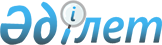 О внесении дополнения в постановление Правительства Республики Казахстан от 12 февраля 2000 года N 220Постановление Правительства Республики Казахстан от 8 августа 2000 года N 1220

      Правительство Республики Казахстан постановляет: 

      1. Внести в постановление Правительства Республики Казахстан от 12 февраля 2000 года N 220 P000220_ "О Плане законопроектных работ Правительства Республики Казахстан на 2000 год" следующее дополнение: 

      План законопроектных работ Правительства Республики Казахстан на 2000 год, утвержденный указанным постановлением, дополнить строкой, порядковый номер 44-2, следующего содержания:"44-2 О правовой охране       Минэнергоиндусторг сентябрь октябрь ноябрь      топологий интегральных      микросхем                                                         ".     2. Настоящее постановление вступает в силу со дня подписания.     Премьер-Министр   Республики Казахстан          (Специалисты: Мартина Н.А.,                   Петрова Г.В.)
					© 2012. РГП на ПХВ «Институт законодательства и правовой информации Республики Казахстан» Министерства юстиции Республики Казахстан
				